【今日主題】寡婦與長老羅煜寰弟兄經文：提摩太前書5:1-25引言初代教會中關於弱勢的寡婦，以及帶頭的長老，各有褒貶的標準；這些教導不但向我們揭示了教會生活的規範，更提醒我們，信徒應有的價值觀與生命表現。一、對於眾人的勸誡 (1-2)不可嚴責老年人 (1)保羅提醒提摩太，對於言行失當的長者，不可有輕蔑苛責的態度；我們必須對於神所設立的權柄倫序，有基本的尊重。勸勉眾人如家人 (2)將所有弟兄姊妹都當成家人，我們當看重在神家裡生命的連結，而不是用制度或職分來互相指責。勸勉的目的是彼此提醒、走在正道中，互相扶持、堅定信靠主。這一切都要行在光明與清潔之中。二、關於寡婦的指示 (3-16)尊敬安貧寡婦 (3-5)初代教會以財務支持寡婦生計，但是首先要申明，若有晚輩在世，就當自行照顧，一方面行孝報恩，一方面不造成教會負擔。那麼真為寡婦、接受教會照顧的條件是甚麼呢？首先是獨居無靠，其次是晝夜求告，也就是在經濟上與日常生活上，都專心倚靠神的獨居寡婦。現今時代變遷，寡婦並不必然是經濟上的弱勢者，反而我們看到愈來愈多的喪偶者、單身獨居者、退休空巢者。這段經文不僅提醒教會，關懷弱勢者的需要；更是警戒我們，如何過一個討神喜悅的生活。囑咐逐樂寡婦 (6-8)提摩太要督責（或者命令）那些成天只顧自己享樂的寡婦，她們把心思都放在世上的享受，這樣的人可以說靈性是死的。當我們越是活躍於追求世界上的享樂，神就越看我們像是死的（啟3:1，雅2:20），這是何等的諷刺。謹慎登錄寡婦 (9-16)初代教會很可能設有寡婦褒揚冊，紀錄那些年滿六十歲、在婚姻當中忠誠、平日熱心行善的喪偶姊妹，底下是她們最常見的善行。養育兒女：照顧年幼兒童、接待遠人：款待外來聖徒、洗聖徒腳：服事弟兄姊妹、救濟苦難：幫助有需要者。其實這些都是我們每個人應該有的表現。至於年輕的寡婦就不要登錄在褒揚冊上，保羅指出兩個原因，首先她們如果再婚，就違背了當初登錄時的誓言：終身守寡事奉神；其次是有些年輕的寡婦，成天不務正業、串門八卦，不符褒揚條件。保羅勸告這樣的年輕寡婦再嫁，將心思放在家庭上，免得羞辱主名。使徒甚至舉出實際例子，顯然有些人無法自持，已經離棄信仰。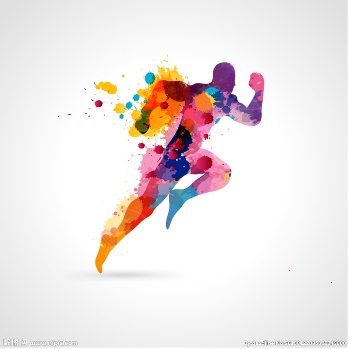 西諺云「怠慢是惡魔的溫床」，我們每有空閒，總當思想如何為主做些事，不要停止事奉（羅12:11）。三、關於長老的指示 (17-25)敬奉勞苦長老 (17-18)提摩太身為使徒特使，在以弗所教會需要處理一些關於長老的事情。首先是對於表現優良的長老，無論是善於管理或是勞苦傳道教導的，信徒對他們要格外尊重與敬奉！保羅引用舊約踹穀牛隻的比喻相當有趣（申25:4，路10:7），長老應該像牛一樣工作，會眾不該讓長老餓著。今天我們不只應當關心長老們的生活，並適當地表達敬意；特別對於全職服事的同工們，更要關心並支持他們的家庭與生計。這是神美好的設計，讓我們在地方教會裡共同學習，在聖靈裡彼此相愛、互相服事（約壹3:18）。責備犯罪長老 (19-21)身為長老難免招人批評，因此對長老的指控必須小心處理，不可僅憑一人陳述而定罪（申17:6）。如經細查，發現長老在道德或教導上，有重大瑕疵，就當公諸全教會，共同謙卑悔改、哀慟禱告、修補挽回。凡是在服事上站出來的人，神的要求也相對的高；舊約祭司連剃鬍鬚都有規定，更何況教會中牧者的言行。我們若是聽到這類的指控一定要謹慎，切勿道聽塗說。另一方面，要為長老們無可指摘代禱。謹慎按立長老 (22-25)以弗所教會可能真的遇到更換長老的挑戰，保羅提醒提摩太，按立長老不可急促，寧可等候。太快的接納、甚至認可一些熱心的服事者，最後可能把自己拖下水。保羅突然建議提摩太喝一點酒清胃，似乎暗示當時有些假教師宣揚禁慾主義。寧願用時間來證明，一個人真正的本質。缺點不可能永遠隱藏、美德終究會被人察覺。教會生活需要我們肝膽相照，鐵磨鐵不只磨出刃來（箴27:17），也會磨出一堆鐵屑。結語讓我們在生命與服事上不斷長進，使教會充滿令人效法的榜樣。(接上頁)但那年父母的關係出了問題，我看到彼此相愛的人，卻常會彼此傷害。我們不懂怎麼去愛、不懂怎麼讓愛裡不帶畏懼不帶傷害，不懂如何面對愛一個人有時沒有得到回報時，該怎麼面對那種失落？才發覺，我的生命不能單靠自己，因為我們沒有一個人懂什麼是「真正的愛」。就在某晚，我想起那位好像很熟、又好像不太熟的上帝，祂透過詩歌陪伴了我、分享我的喜樂哀愁，祂說︰「凡勞苦擔重擔的人可以到我這裡來，我就使你們得安息。」這時，我就自己決志禱告信主了:)價值/真實/真正的愛/倚靠上帝    接受上帝後，漸漸知道我的價值是建立在天父的愛，我不用做什麼事去贏得價值或怕失去價值，可以勇敢活出真實的自己、坦承生命中的軟弱和需要。就算我的成績不是最好，但上帝看重我，且會為我預備前面的道路；當我被人傷害或無法避免的傷害人時，耶穌告訴我，祂已赦免一切的罪；跌倒了，可以再重來。面對家庭，上帝告訴我，總要去愛，在我的愛枯乾時，別怕，祂的愛會源源不絕的補上。每個人都有煩惱，這些苦難不能比較，但上帝的愛很大，而且永遠不變，能勝過這一切苦難。也許有人會想︰上帝只是人在困苦時的精神鴉片，上帝的確是我的安慰，但這份真實的愛，不只在精神層面，祂很真實的在生活每一個小細節和我們對話、向我們表明祂的愛。    最後想回應我高中時常常在想的問題--如果上帝這麼厲害，為什麼世上還有這麼多痛苦呢？漸漸發現往往是因為我們的自我中心，離開了上帝便離開了最美善的。但往往在黑暗中才能看見--光一直在那裡，耶穌來，便是要拯救我們脫離這樣無力的狀態。很多時候，還是會遇到很多不好的事，但我仍然相信上帝有一個更大的計劃，沒有任何事物能阻擋祂對我們的愛，祂的恩典絕對夠用。     Hey，耶穌好愛我，今天受洗的我要跟祂回家。耶穌也好愛好愛你，祂永遠也等著你回家。本週各項聚會今日	09:30	兒童主日學		09:45	主日講道	羅煜寰弟兄		09:45	中學生團契		11: 00	慕道班		11:00《擘餅記念主聚會》	週二 07:30	晨更禱告會	19:30	英文查經班週三	19:30	交通禱告會	任  駿弟兄週四	14:30	姊妹聚會	劉介磐弟兄		15:30	姊妹禱告會	呂美莞姊妹週五	19:00	小社青	靈修分享會週六	14:00	大專團契	經文默想		18:00	社青團契	查經聚會(接上頁)但那年父母的關係出了問題，我看到彼此相愛的人，卻常會彼此傷害。我們不懂怎麼去愛、不懂怎麼讓愛裡不帶畏懼不帶傷害，不懂如何面對愛一個人有時沒有得到回報時，該怎麼面對那種失落？才發覺，我的生命不能單靠自己，因為我們沒有一個人懂什麼是「真正的愛」。就在某晚，我想起那位好像很熟、又好像不太熟的上帝，祂透過詩歌陪伴了我、分享我的喜樂哀愁，祂說︰「凡勞苦擔重擔的人可以到我這裡來，我就使你們得安息。」這時，我就自己決志禱告信主了:)價值/真實/真正的愛/倚靠上帝    接受上帝後，漸漸知道我的價值是建立在天父的愛，我不用做什麼事去贏得價值或怕失去價值，可以勇敢活出真實的自己、坦承生命中的軟弱和需要。就算我的成績不是最好，但上帝看重我，且會為我預備前面的道路；當我被人傷害或無法避免的傷害人時，耶穌告訴我，祂已赦免一切的罪；跌倒了，可以再重來。面對家庭，上帝告訴我，總要去愛，在我的愛枯乾時，別怕，祂的愛會源源不絕的補上。每個人都有煩惱，這些苦難不能比較，但上帝的愛很大，而且永遠不變，能勝過這一切苦難。也許有人會想︰上帝只是人在困苦時的精神鴉片，上帝的確是我的安慰，但這份真實的愛，不只在精神層面，祂很真實的在生活每一個小細節和我們對話、向我們表明祂的愛。    最後想回應我高中時常常在想的問題--如果上帝這麼厲害，為什麼世上還有這麼多痛苦呢？漸漸發現往往是因為我們的自我中心，離開了上帝便離開了最美善的。但往往在黑暗中才能看見--光一直在那裡，耶穌來，便是要拯救我們脫離這樣無力的狀態。很多時候，還是會遇到很多不好的事，但我仍然相信上帝有一個更大的計劃，沒有任何事物能阻擋祂對我們的愛，祂的恩典絕對夠用。     Hey，耶穌好愛我，今天受洗的我要跟祂回家。耶穌也好愛好愛你，祂永遠也等著你回家。本週各項聚會今日	09:30	兒童主日學		09:45	主日講道	羅煜寰弟兄		09:45	中學生團契		11: 00	慕道班		11:00《擘餅記念主聚會》	週二 07:30	晨更禱告會	19:30	英文查經班週三	19:30	交通禱告會	任  駿弟兄週四	14:30	姊妹聚會	劉介磐弟兄		15:30	姊妹禱告會	呂美莞姊妹週五	19:00	小社青	靈修分享會週六	14:00	大專團契	經文默想		18:00	社青團契	查經聚會【受洗得救見證】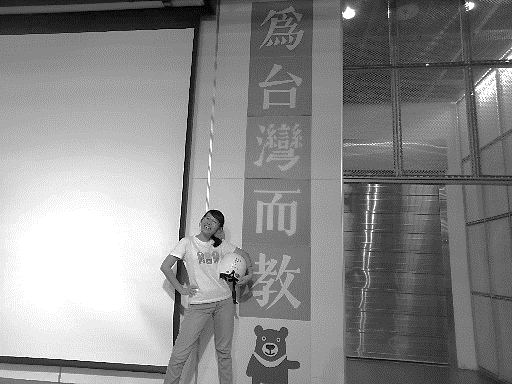 --施宥辰的生命故事嗨！親愛的大家~我是宥辰，今天是我期待好久的受洗典禮，我想和你分享上帝在我生命裡寫下的故事…here we go!生命的價值建立在？    從小到大，我是一個滿會念書的小孩，不會讓爸媽太擔心，在學校表現、人緣也都不錯，這些都建立起我的自信。但一直到上了高中，故事開始變得不太一樣…身為進入前幾志願學校的我，班上也是一群很會唸書的人，16歲的我就想︰如果念書念不過別人，我還有什麼價值？總要為自己找個突出的部分定位自己吧！所以我成為了班上的服務股長，也是一個小諧星，大家總說我是小太陽，以為我很快樂、很善良；但不知道的是，我有一顆害怕被比過、又驕傲又自卑的心，有很多不能說的黑暗面，好像帶著微笑的面具，其實內心已經開始慢慢發臭…但不喜歡被人知道自己有軟弱的我，繼續扮演著一個帶著面具的小太陽，升上高二。真實的自己？    高二時，我參加了學校的傳愛社（後來才知道那就是基督徒團契），跟著一起參加服務隊，去到烏來忠治部落，那是一個非常暴走的地方…聽了當地小朋友們的故事，我滿受震撼且訝異著原來台北也有這樣的地方。我好奇這群基督徒怎麼知道這裡的需要？為甚麼願意年年來到這裡？在服務隊的過程中，我也跟著大家一起禱告唱詩，才慢慢知道耶穌是誰。但最讓我感到困惑的是，這些基督徒為什麼這麼熱情？彼此好像家人一般。最怪的是每次小組分享時，剛剛那些看起來沒煩惱的人，就會開始分享很多煩惱，然後大家就一起關心他、為他禱告。這和我很不一樣，我總是報喜不報憂，不敢讓人知道我有不好的地方。雖然有種種疑惑，我還是待在團契裡，但一直沒有成為基督徒，因為覺得我本身就好像已經滿熱情、樂觀、善良了，可能…不太需要了，而且我發現這世界有好多苦難耶，上帝如果那麼厲害，那誰來解釋為什麼還有這麼多令人傷心的事發生？而且團契告訴我，聖經說我有罪我是罪人，但我不想承認，自認自省能力挺好的，我覺得我可以靠自己克服成為一個更好的人。靠自己？    直到高三那年，我遇上完全沒辦法靠自己掌握、改變的事情。一直自認我的家庭很和樂，(接夾頁)台北基督徒聚會處            第2543期  2018.08.19網站：http://www.taipeiassembly.org   年度主題：天上的國民˙地上的教會		主日上午	主日下午 	下週主日上午	下週主日下午	聚會時間：9時45分	2時00分	9時45分	2時10分	司     會：陳宗賢弟兄		張庭彰弟兄	領        詩：陳宗賢弟兄			劉耀仁弟兄	司     琴：俞齊君姊妹			徐漢慧姊妹	講     員：羅煜寰弟兄		下週講員：林廣耀弟兄	本週題目：寡婦與長老		下週主題：教會是基督的新婦	本週經文：提摩太前書5:1-25	下週經文：以弗所書5:21-33	上午招待：黃玉成弟兄 吳純紹姊妹	下週招待：王雅麗姊妹 林寶猜姊妹看哪！神是我的拯救； 我要倚靠他，並不懼怕。因為主耶和華是我的力量， 是我的詩歌， 他也成了我的拯救。                                                               以賽亞書12:2臺北市中正區100南海路39號。電話（02）23710952傳真（02）23113751